INDICAÇÃO Nº 3480/2019Indica ao Poder Executivo Municipal estudos para a instalação de uma BASE COMUNITÁRIA na antiga Unidade Básica de Saúde (UBS) no bairro Romano, neste município.Excelentíssimo Senhor Prefeito Municipal,                       Nos termos do Art. 108 do Regimento Interno desta Casa de Leis, dirijo-me a Vossa Excelência para sugerir que, por intermédio do Setor competente, seja realizado estudo para a criação de uma BASE COMUNITÁRIA na antiga Unidade Básica de Saúde (UBS) no bairro Romano, neste município.Justificativa:Partindo do conceito de que tanto a polícia quanto a comunidade devem trabalhar juntas para identificar, priorizar e resolver os problemas, com o objetivo de melhorar a qualidade geral de vida, alguns moradores do bairro Romano que pediram para não ser identificados, solicitaram a este vereador através do gabinete que uma base comunitária possa ser instalada na antiga unidade de saúde do bairro. Segundo os moradores, uma base traria mais tranquilidade e segurança.Plenário “Dr. Tancredo Neves”, em 12 de novembro de 2.019.Celso Ávila-vereador-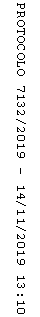 